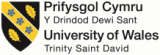 Teitl - Title: The Greek text of the gospel of Matthew : a renewed text-critical approach with a focus on the issue of harmonisations in Codex Bezae.Awdur - Author: Laurent PinchardBlwyddyn - Year: 2015Manlyion Cyswllt yr Awdur - Author Contact Details: 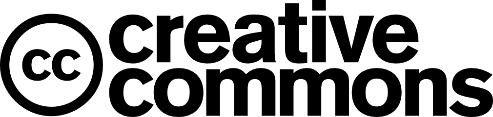 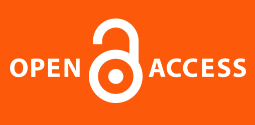 http://repository.uwtsd.ac.ukrepository@uwtsd.ac.uk 